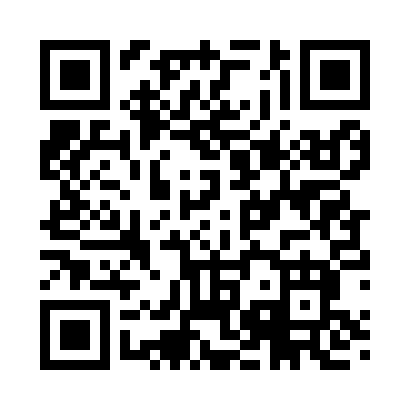 Prayer times for Alessandro, California, USAWed 1 May 2024 - Fri 31 May 2024High Latitude Method: Angle Based RulePrayer Calculation Method: Islamic Society of North AmericaAsar Calculation Method: ShafiPrayer times provided by https://www.salahtimes.comDateDayFajrSunriseDhuhrAsrMaghribIsha1Wed4:445:5912:464:297:338:492Thu4:435:5812:464:297:348:503Fri4:425:5712:464:297:358:514Sat4:415:5712:464:297:368:525Sun4:395:5612:464:297:368:536Mon4:385:5512:464:297:378:547Tue4:375:5412:464:297:388:558Wed4:365:5312:464:297:398:569Thu4:355:5212:464:297:398:5710Fri4:345:5112:454:297:408:5811Sat4:335:5012:454:297:418:5912Sun4:325:5012:454:297:429:0013Mon4:315:4912:454:307:429:0114Tue4:305:4812:454:307:439:0215Wed4:295:4712:454:307:449:0316Thu4:285:4712:454:307:459:0417Fri4:275:4612:464:307:459:0518Sat4:265:4512:464:307:469:0619Sun4:255:4512:464:307:479:0720Mon4:245:4412:464:307:489:0821Tue4:235:4412:464:307:489:0822Wed4:235:4312:464:307:499:0923Thu4:225:4312:464:317:509:1024Fri4:215:4212:464:317:509:1125Sat4:215:4212:464:317:519:1226Sun4:205:4112:464:317:529:1327Mon4:195:4112:464:317:529:1428Tue4:195:4012:464:317:539:1529Wed4:185:4012:474:317:549:1530Thu4:185:4012:474:327:549:1631Fri4:175:3912:474:327:559:17